South Wales & Midlands Regional Map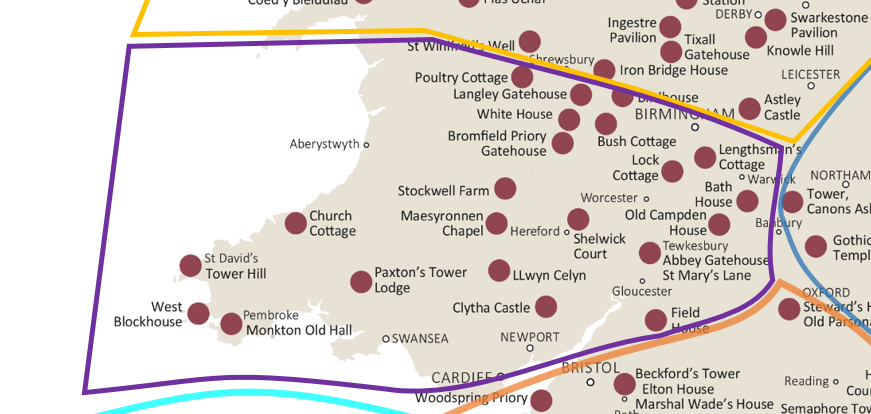 